ΘΕΜΑ : «Πρόσκληση για οικονομική προσφορά παροχής υπηρεσιών μεταφοράς-διατροφής  αποστολής σχολικής ομάδας»Σχετ.:       Ν. 4412/2016 (ΦΕΚ 147/Α’) Περί Δημοσίων Συμβάσεων                 Ν.4270/2014 (ΦΕΚ 143/Α’) Περί Δημοσίου Λογιστικού   Σας προσκαλούμε, σύμφωνα τις διατάξεις του νόμου 4412/2016 (ΦΕΚ 147 Α’), να καταθέσετε γραπτή  προσφορά για την πραγματοποίηση μετακίνησης-διατροφής μαθητών και συνοδών σύμφωνα με τα αριθ. πρωτ. Φ.24/4328/17-04-2019 & Φ.24/4329/17-04-2019 έγγραφα της Δ.Δ.Ε Μαγνησίας, όπως αναγράφεται στους παρακάτω πίνακες.Η γραπτή προσφορά θα κατατεθεί μέχρι την Πέμπτη,  18 Απριλίου 2019, και ώρα 13.00 στα γραφεία της Διεύθυνσης Δευτεροβάθμιας Εκπαίδευσης Μαγνησίας, υπόψη κ. Ράμμου, είτε αυτοπροσώπως, είτε στο τηλεομοιότυπο 2421072703 είτε με ηλεκτρονικό ταχυδρομείο mail@dide.mag.sch.gr.Η εξόφληση της δαπάνης θα γίνει σύμφωνα με το ν.4270/2014 (ΦΕΚ 143/Α’) περί Δημοσίου Λογιστικού, όπως τροποποιήθηκε και ισχύει, από τη Δημοσιονομική Υπηρεσία Εποπτείας και Ελέγχου Λάρισας σε τραπεζικό λογαριασμό που θα μας υποδείξετε (αρ. ΙΒΑΝ-Φωτοτυπία πρώτης σελίδας βιβλιαρίου τραπέζης) και η σχετική δαπάνη έχει προβλεφθεί στο Φ/ΕΦ 1019-201-9900700, Α.Λ.Ε. 2420908001 της Περιφερειακής  Διεύθυνσης Πρωτοβάθμιας και  Δευτεροβάθμιας Εκπαίδευσης Θεσσαλίας.H απευθείας ανάθεση της προμήθειας θα γίνει με κριτήρια που ορίζουν οι διατάξεις  του ν. 4412/2016 (ΦΕΚ 147 Α΄) ήτοι:α) τη δυνατότητα καλής και έγκαιρης εκτέλεσης  για τη διάθεσή τους καθώς και το χρόνο παράδοσης τους,β) την πιο οικονομική προσφορά από άποψη τιμής,γ) τη συμμόρφωση ως προς τους παρακάτω Eιδικούς Όρους και τις προϋποθέσεις που προβλέπονται από το ΠΔ 339/1996 (ΦΕΚ 225 Α’) περί οργάνωσης ταξιδίων:Η  Υπηρεσία διατηρεί το δικαίωμα να ζητήσει από τους συμμετέχοντες στοιχεία απαραίτητα για την τεκμηρίωση των προσφερόμενων τιμών, ο δε ανάδοχος υποχρεούται να τα παράσχει. Οι τιμές των προσφορών δεν υπόκεινται σε μεταβολή κατά τη διάρκεια ισχύος της προσφοράς. Προσφορές που θέτουν όρο αναπροσαρμογής τιμών απορρίπτονται ως απαράδεκτες. Η Αναθέτουσα Αρχή διατηρεί το δικαίωμα για ματαίωση της διαδικασίας και την επανάληψή της με τροποποίηση ή μη των ειδικών όρων. Οι συμμετέχοντες δεν έχουν καμία οικονομική απαίτηση σε τέτοια περίπτωση. Να κατατεθούν δύο ξεχωριστές προσφορές για μετακίνηση-διατροφή (1 γεύμα) για τους παρακάτω προορισμούς εκ των οποίων θα προκύψει η μία δαπάνη αναλόγως της πρόκρισης των αντίστοιχων σχολικών ομάδων. ΠΙΝΑΚΕΣ ΜΕΤΑΚΙΝΗΣΗΣ  ΜΑΘΗΤΩΝ– ΣΥΝΟΔΟΥ & ΑΡΧΗΓΟΥ ΑΠΟΣΤΟΛΗΣ ΣΧΟΛΙΚΗΣ ΜΟΝΑΔΑΣ  ΤΗΣ ΔΔΕ ΜΑΓΝΗΣΙΑΣήΚοινοποίηση: Δ.Δ.Ε. Μαγνησίας                                                                       ΕΛΛΗΝΙΚΗ ΔΗΜΟΚΡΑΤΙΑΥΠΟΥΡΓΕΙΟ ΠΑΙΔΕΙΑΣ, ΕΡΕΥΝΑΣ ΚΑΙ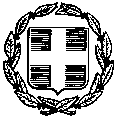 ΘΡΗΣΚΕΥΜΑΤΩΝ--ΕΛΛΗΝΙΚΗ ΔΗΜΟΚΡΑΤΙΑΥΠΟΥΡΓΕΙΟ ΠΑΙΔΕΙΑΣ, ΕΡΕΥΝΑΣ ΚΑΙΘΡΗΣΚΕΥΜΑΤΩΝ--                      Λάρισα,  17/04/2019                        Αρ.Πρωτ.: 4771                      Λάρισα,  17/04/2019                        Αρ.Πρωτ.: 4771	ΠΕΡΙΦΕΡΕΙΑΚΗ ΔΙΕΥΘΥΝΣΗΠΡΩΤΟΒΑΘΜΙΑΣ ΚΑΙ ΔΕΥΤΕΡΟΒΑΘΜΙΑΣΕΚΠΑΙΔΕΥΣΗΣ ΘΕΣΣΑΛΙΑΣΑΥΤΟΤΕΛΗΣ ΔΙΕΥΘΥΝΣΗ ΔΙΟΙΚΗΤΙΚΗΣ,  ΟΙΚΟΝΟΜΙΚΗΣ  & ΠΑΙΔΑΓΩΓΙΚΗΣ ΥΠΟΣΤΗΡΙΞΗΣΤΜΗΜΑ Β΄ ΟΙΚΟΝΟΜΙΚΩΝ ΥΠΟΘΕΣΕΩΝ----	ΠΕΡΙΦΕΡΕΙΑΚΗ ΔΙΕΥΘΥΝΣΗΠΡΩΤΟΒΑΘΜΙΑΣ ΚΑΙ ΔΕΥΤΕΡΟΒΑΘΜΙΑΣΕΚΠΑΙΔΕΥΣΗΣ ΘΕΣΣΑΛΙΑΣΑΥΤΟΤΕΛΗΣ ΔΙΕΥΘΥΝΣΗ ΔΙΟΙΚΗΤΙΚΗΣ,  ΟΙΚΟΝΟΜΙΚΗΣ  & ΠΑΙΔΑΓΩΓΙΚΗΣ ΥΠΟΣΤΗΡΙΞΗΣΤΜΗΜΑ Β΄ ΟΙΚΟΝΟΜΙΚΩΝ ΥΠΟΘΕΣΕΩΝ----Ταχ. Δ/νση:Μανδηλαρά 23ΠΡΟΣΚΛΗΣΗ ΓΙΑ ΟΙΚΟΝΟΜΙΚΗΠΡΟΣΦΟΡΑΤ.Κ. - Πόλη:412 22  ΛάρισαΠΡΟΣΚΛΗΣΗ ΓΙΑ ΟΙΚΟΝΟΜΙΚΗΠΡΟΣΦΟΡΑΙστοσελίδα:          http://pde.thess.sch.grΠληροφορίες:      Κατσαβού   Αικ.Τηλέφωνο:            2410-539215Fax:                         2410-539219e-mail:                    mail@thess.pde.sch.grΙστοσελίδα:          http://pde.thess.sch.grΠληροφορίες:      Κατσαβού   Αικ.Τηλέφωνο:            2410-539215Fax:                         2410-539219e-mail:                    mail@thess.pde.sch.grΠΡΟΣΚΛΗΣΗ ΓΙΑ ΟΙΚΟΝΟΜΙΚΗΠΡΟΣΦΟΡΑΙστοσελίδα:          http://pde.thess.sch.grΠληροφορίες:      Κατσαβού   Αικ.Τηλέφωνο:            2410-539215Fax:                         2410-539219e-mail:                    mail@thess.pde.sch.grΙστοσελίδα:          http://pde.thess.sch.grΠληροφορίες:      Κατσαβού   Αικ.Τηλέφωνο:            2410-539215Fax:                         2410-539219e-mail:                    mail@thess.pde.sch.grΙστοσελίδα:          http://pde.thess.sch.grΠληροφορίες:      Κατσαβού   Αικ.Τηλέφωνο:            2410-539215Fax:                         2410-539219e-mail:                    mail@thess.pde.sch.grΙστοσελίδα:          http://pde.thess.sch.grΠληροφορίες:      Κατσαβού   Αικ.Τηλέφωνο:            2410-539215Fax:                         2410-539219e-mail:                    mail@thess.pde.sch.grΗμερ/νία Μετακίνησης:19-04-201919-04-201919-04-2019Μετακίνηση-διατροφή (1 γεύμα): ΑπόΠροςΕπιστροφήΜετακίνηση-διατροφή (1 γεύμα): ΒΟΛΟΠΑΤΡΑΒΟΛΟΑριθμός μαθητών:111111Αριθμός Συνοδών:111Αρχηγός Αποστολής:111Αιτιολογία μετακίνησης:ΣΧΟΛΙΚΟΙ ΑΓΩΝΕΣ  Γ ΦΑΣΗΣ ΧΕΙΡΟΣΦΑΙΡΙΣΗΣ ΣΧΟΛΙΚΟΙ ΑΓΩΝΕΣ  Γ ΦΑΣΗΣ ΧΕΙΡΟΣΦΑΙΡΙΣΗΣ ΣΧΟΛΙΚΟΙ ΑΓΩΝΕΣ  Γ ΦΑΣΗΣ ΧΕΙΡΟΣΦΑΙΡΙΣΗΣ Ημερ/νία Μετακίνησης:19-04-201919-04-201919-04-2019Μετακίνηση-διατροφή (1 γεύμα):ΑπόΠροςΕπιστροφήΜετακίνηση-διατροφή (1 γεύμα):ΒΟΛΟΑΡΓΟΣΒΟΛΟΑριθμός μαθητών:111111Αριθμός Συνοδών:111Αρχηγός Αποστολής:111Αιτιολογία μετακίνησης:ΣΧΟΛΙΚΟΙ ΑΓΩΝΕΣ  Γ ΦΑΣΗΣ ΧΕΙΡΟΣΦΑΙΡΙΣΗΣ ΣΧΟΛΙΚΟΙ ΑΓΩΝΕΣ  Γ ΦΑΣΗΣ ΧΕΙΡΟΣΦΑΙΡΙΣΗΣ ΣΧΟΛΙΚΟΙ ΑΓΩΝΕΣ  Γ ΦΑΣΗΣ ΧΕΙΡΟΣΦΑΙΡΙΣΗΣ 